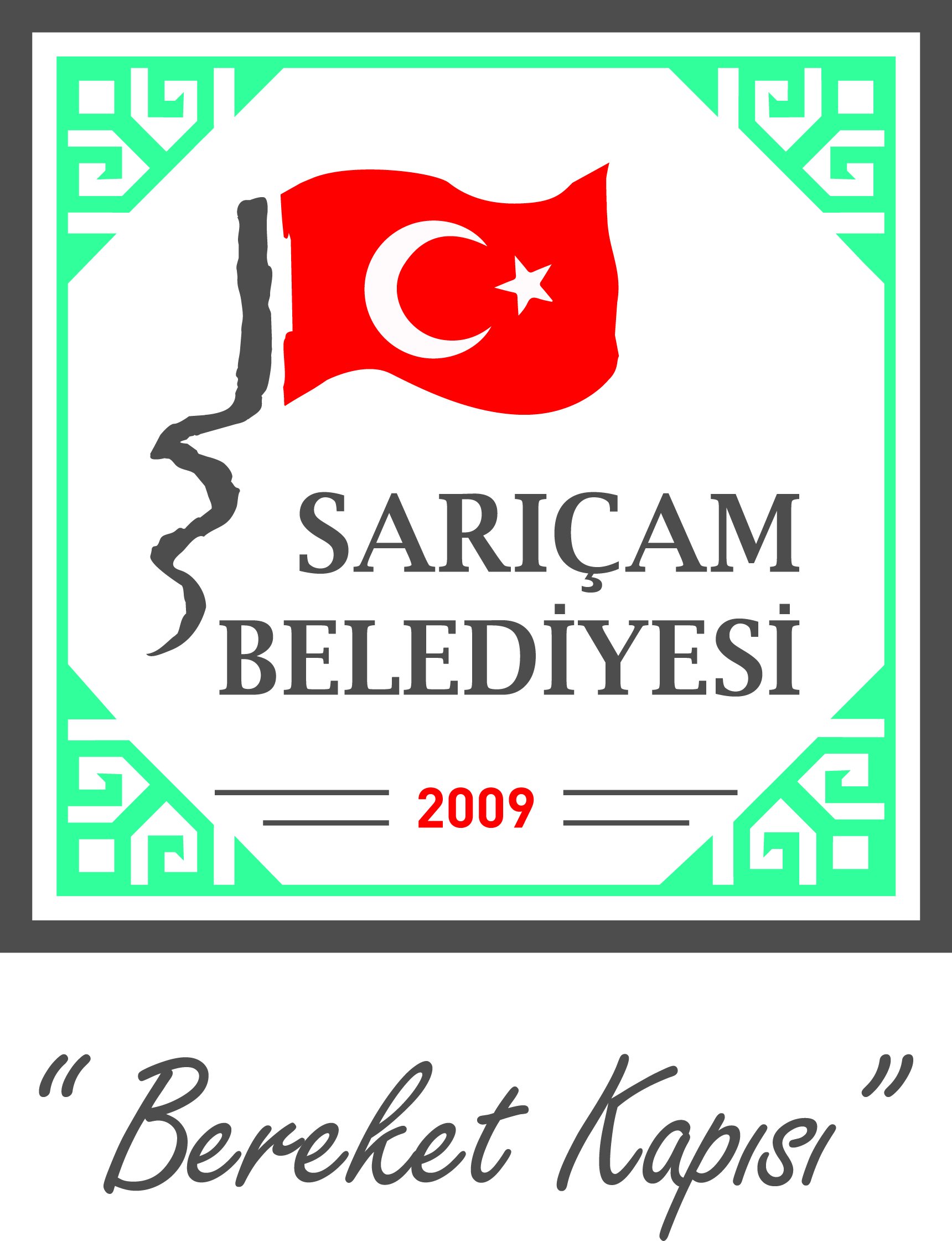 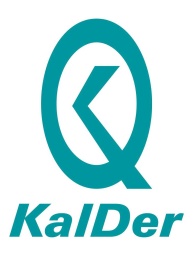 Başvuru esnasında yukarıda belirtilen belgelerin dışında belge istenilmesi veya başvuru eksiksiz belge ile yapıldığı halde, hizmetin belirtilen sürede tamamlanmaması durumunda ilk müracaat yerine ya da ikinci müracaat yerine başvurunuz.İlk Müracaat Yeri       :				        		         İkinci Müracaat Yeri     : İsim		      : Erdoğan Haluk ALTAN		                                                         	         İsim		        : Halit BOZUnvan		      : Park ve Bahçeler Müdürü			                                            Unvan		        : Belediye Başkan YardımcısıAdres 		      : Sarıçam Belediye Binası	                                                                   Adres 		        : Sarıçam Belediye BinasıTel 		      : 0322 341 08 08 			                                                                   Tel 		        : 0322 341 08 08Faks		      : 0322 341 41 09			                                             		          Faks 		        : 0322 341 41 09E-Posta	      : leylasapmaz@saricam.bel.tr			                                             E-Posta	                    : ehaltan@hotmail.comSIRA NOSUNULAN HİZMETİN ADIBAŞVURUDA İSTENİLEN BELGELERHİZMETİ TAMAMLAMA SÜRESİ(EN GEÇ)1Yeşil Alanlarda Ot TemizliğiDilekçe, e-posta, Turkuaz Masa Kayıtları, Çağrı Merkezi Kayıtları7 Gün2Çim Biçimi Dilekçe, e-posta, Turkuaz Masa Kayıtları, Çağrı Merkezi Kayıtları7 Gün.3Çalı BudamaDilekçe, e-posta, Turkuaz Masa Kayıtları, Çağrı Merkezi Kayıtları7 Gün.4Ağaç BudamaDilekçe, e-posta, Turkuaz Masa Kayıtları, Çağrı Merkezi KayıtlarıMevsim dahilinde 7 Gün5Ağaç Kesim Talebi (Uygunluğunun Kontrolü)Dilekçe, e-posta, Turkuaz Masa Kayıtları, Çağrı Merkezi Kayıtları3 Gün6Bank TalebiDilekçe, e-posta, Turkuaz Masa Kayıtları, Çağrı Merkezi Kayıtlarıİhale dosyasından karşılandığından 3-6 Ay Vevcutta var ise 5 Gün